2015级博士研究生举办首届国际学术交流模拟研讨会为进一步提升我校博士研究生的对外交往水平和国际学术交流能力，海南大学研究生处从2015级博士生开始，将公共英语课程调整为《国际交流技巧与英文论文写作》课程，组织了人文、社科、理工、农学等不同学科领域的具有国外留学、研究背景的多位教授为学生授课。本门课程摒弃传统的公共英语课程单纯讲授英语语法、写作等教学内容，注重对博士生英语实践、应用能力的培养。12月9日，2015级博士研究生在邵逸夫学术交流中心举办了首届国际学术交流模拟研讨会，本校来自法学、农学、生化、信息等多个领域的42名博士研究生参加该次研讨会。本次研讨会分为两个阶段，持续四个小时。每位同学就自己研究的领域前沿学术问题进行4-5分钟左右的英文学术报告，随后，任课教师进行了点评。本次模拟研讨会是我校研究生课程改革的一次重大创新，通过这种新颖的授课模式，同学们不仅锻炼了英语口语表达和应用能力，而且丰富了跨文化学术交流技巧和专业领域的英语词汇，并且真正实现课程教学由传统的注重知识的传授向注重科研、实践能力的培养的根本转变。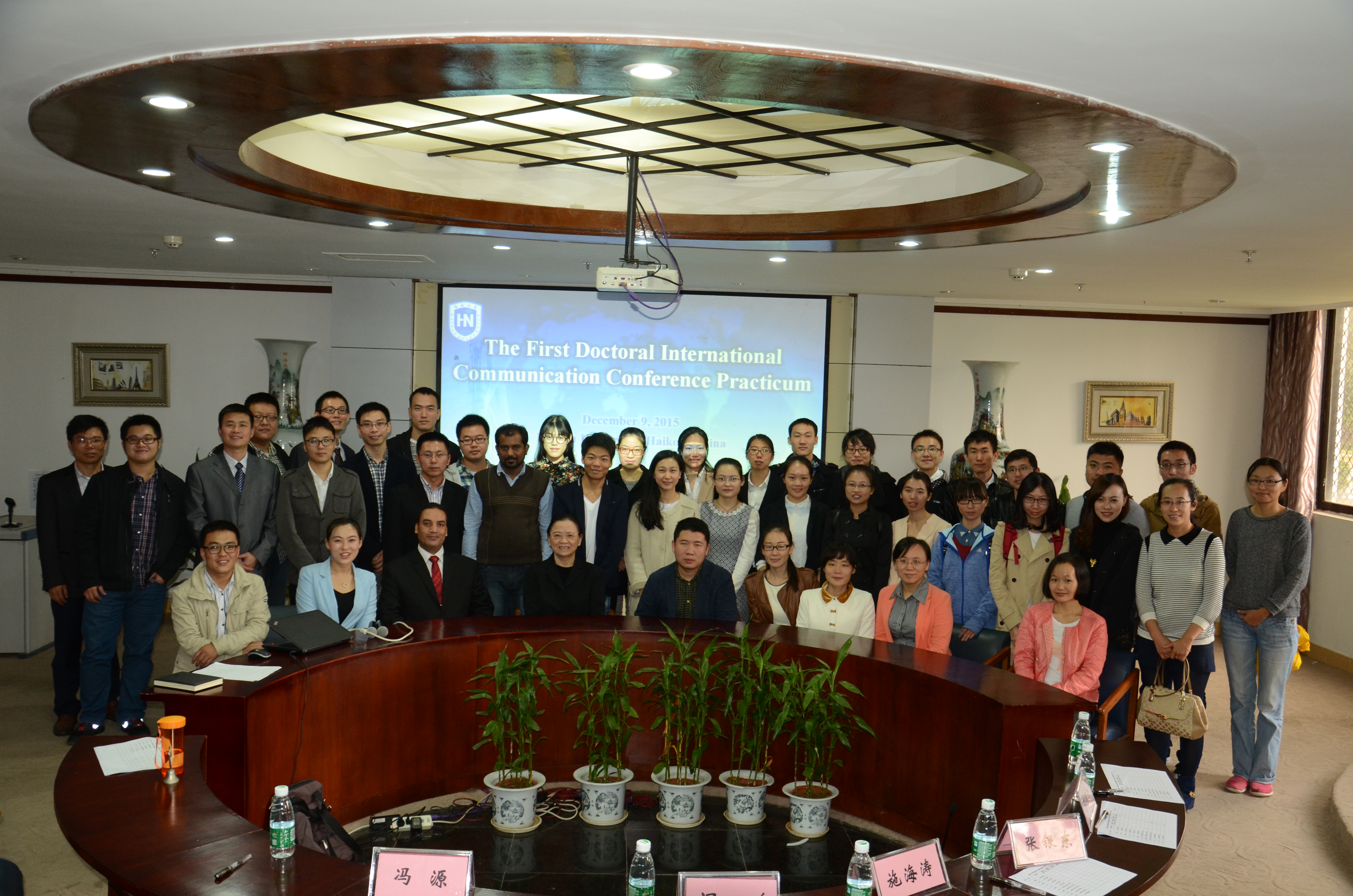 